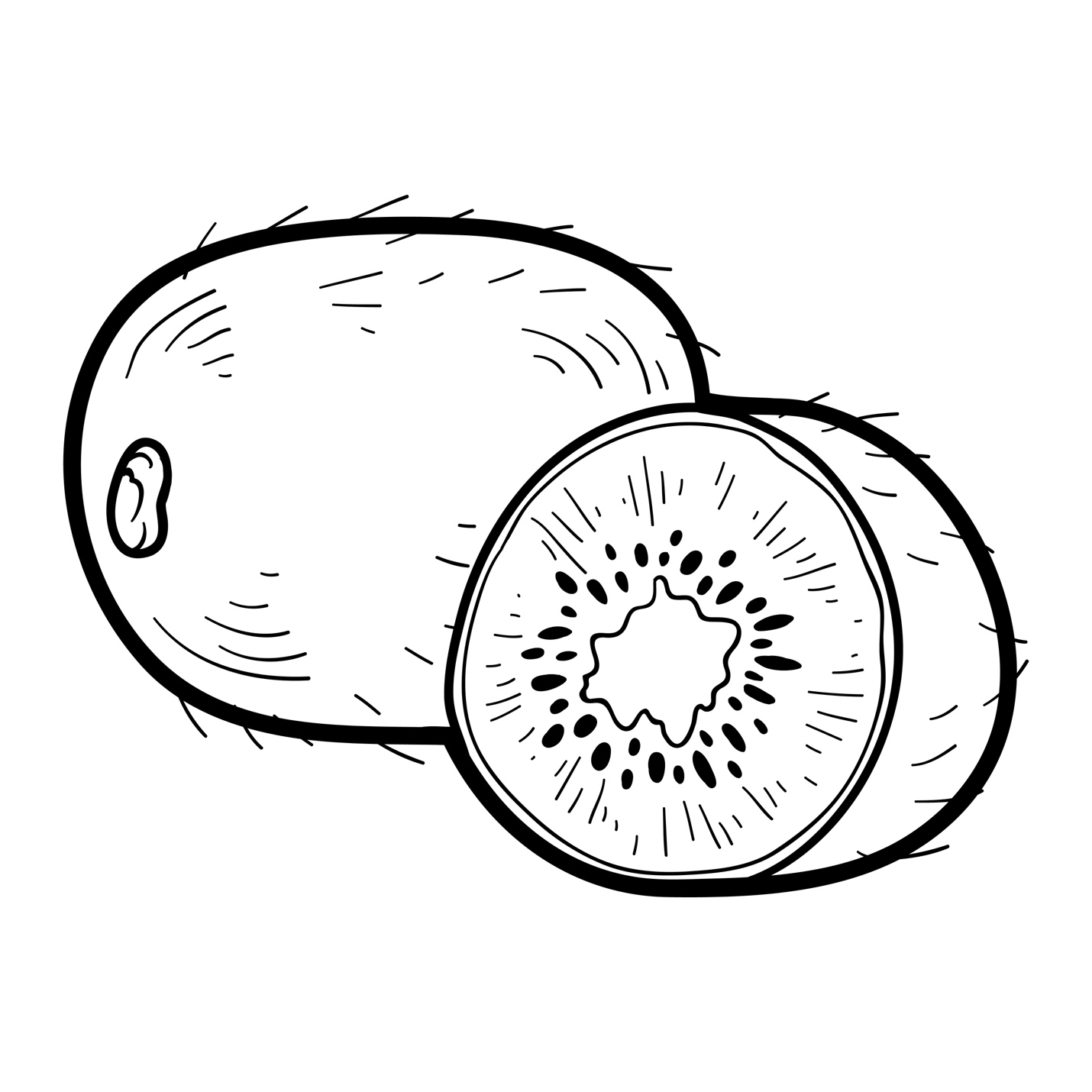 Kiwi